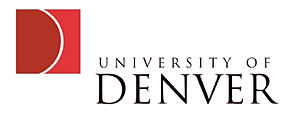 DEPARTMENT OF CHEMISTRY AND BIOCHEMISTRYCHEMISTRY 3412, WINTER 2014ENVIRONMENTAL TOXICOLOGY AND CHEMISTRYInstructor: Professor Brian J. Majestic	Office:  SGM Room 151 		Office Phone: 303-871-2986	Cell Phone: 480-204-9515Email: brian.majestic@du.edu	Office Hours: announced in class		  Course Description:  This is a course in environmental toxicology and chemistry.  That is, an examination of the chemical properties which contribute to toxicity, transport and chemical reactions across environmental “compartments.”  We will also discuss the biological effects of some toxins.  Time permitting, case studies of “well-known” and not so well-known environmental disasters will be discussed.    It is assumed that you have a sound knowledge of general chemistry and basic organic chemistry (i.e., one year or equivalent of each).  Having taken other, upper-division CHM or beginning biochemistry courses may be beneficial as well; however, concepts from other specialized sub-disciplines of chemistry and biochemistry will be brought in and explained as appropriate.   Textbooks:  There is one textbook listed for this course.  There are required readings from this textbook, and I highly suggested obtaining a copy.  Suggested: Sterner, O; Chemistry, Health, and Environment, 2010, Wiley-Blackwell, ISBN: 978-3-527-32582-5I will also be drawing off of the following textbooks, although these are not necessary to purchase:Schwarzenbach, Gschwend, and Imboden (SGI); Environmental Organic Chemistry, 2nd Ed, 2003, Wiley-Interscience, ISBN: 978-0-47-135750-6Crosby, DG; Environmental Toxicology and Chemistry, 1998, Oxford University Press, ISBN: 978-0-19-511713-4Other Resources:  In addition to the textbook, lecture presentations, and handouts, you will have the opportunity (and expectation) to consult other resources.  These will consist of websites (laboratories, trade associations, government sites, user groups, and list-servers), electronically available journals, and paper-based journals.  Most journal articles published 1970-present are available in electronic format and may be printed and/or stored in journal publication format as *.pdf format.  Two examples of where to look are as follows:  A) the ACS journals (pubs.acs.org) are available from any DU-based URL; and B) many other journals are available free of charge from several databases available at the DU Library website (www.library.du.edu/).  The most useful databases are A)  www.sciencedirect.com, “Sciencedirect”, a service with > 1000 full-text journals which the DU library subscribes to, and B) the Web of Science, which can be accessed directly from the Penrose Library webpage (search the Databases at http://library.du.edu/site/).  All of the library databases are available without a personal account from any campus-based URL; however, you can access them from off-campus through the DU library’s website with proxy identification.  The University Libraries Research Center answers research questions seven days a week by phone, email, in-person, chat/IM or text.  One-on-one research consultations in the Anderson Academic Commons are also available on a drop-in basis or by appointment.  Consultations help students at any stage of the research process, from refining a topic, to finding books and articles, to creating a bibliography with RefWorks.  Ask a question or make an appointment at 303-871-2905 or research-help@du.edu.Course TopicsEnvironmental transport (fugacity models – see handouts)Types of chemicalsPartitioningBioaccumulation (Sterner Section 4.3)Fugacity modelsChemical transformations (Sterner, 153 – 173)Abiotic and bioticImportance of weak acid-base chemistryToxicology (Sterner, 175 233 – specific sections announced in class)Dose-response relationship (s-curve)Important of chemical structureMetabolismToxicology endpointsAirborne pollutants(Sterner 83 – 86)Nuclear radiation (Lecture notes and 9.4.8)Sources and backgroundEffects of nuclear radiation on human cellsStudent Presentations (see details at the end of the syllabus)Note that this class is not a prerequisite for any further classes.  Therefore, this schedule is extremely flexible.  If you want to go deeper into a topic currently under discussion or if there is a general consensus that we should skip something so we can get into other topics, then say so! Evaluation MethodsOver the 10 week quarter, you will be evaluated by several criteria.  Specifically, you will be expected to complete the following:3 one-hour exams – 3rd will be during the Final Exam period.3-4 problem sets, to be assigned roughly every other week.1 group 20-22 min (+3 min questions) presentation, including a 1 page written summary, described in detail at the end of the syllabus.In the event that you must miss the in-class exam, please let me know ASAP (in advance if possible) and a makeup will be scheduled. I am generally reasonable, but reserve the right to deny makeup exams for confabulated reasons, in which case your missed exam will be counted as a zero.  The breakdowns, immediately below, reflect the “default” grading distribution.  As with everything in life, this is negotiable.  If you believe that you would perform better with different weightings, then we can meet in-person to discuss this.  If you do not meet with me before Monday, January 13, then you will be relegated to the default distribution.*  Summary of evaluation:	Exams (3 x 20)		 	= 60 %	Participation			  	= 5 %	Final Project				= 20 %	Assignments				= 15 %A	≥  93 %	C	≥  69 %A-	≥  90 %	C-	≥  65 %	B+	≥  87 %	D+	≥  62 %B	≥  83  %	D	≥  58 %B-	≥  80 %	D-	≥  54 %C+	≥  74 %	F  	≤  54 %I reserve the right to make downward adjustments to this scale (i.e. adjustments in the direction of leniency).  In no event will the actual scale used be adjusted upward from that described above.  Special Project:In the last week of this course, you will lead a 25 min (22 min presentation + 3 min discussion) presentation.  Given the time-constraints of a 50 min class, it is important that you stick to these limits.  In addition, a 1 page maximum (single-spaced, 12 pt Times New Roman or 11 pt Arial, title page and references excluded) Executive Summary of your findings will be turned in on the date of your presentation.  You will work in groups of three, and you are free to choose whom you will work with and present your chemical of interest.  The purpose of this project is for you to perform a full analysis of one pollutant.  You will be expected/required to read and understand the current scientific literature relevant to your topic.  Some useful journals include: Environmental Science & Technology, Inhalation Toxicology, and others.  Your report should include the following (not necessarily in this order):A background of the chemical (what are its uses and how is it released into the environment?)Relevant physical and chemical properties of your chemical (volatility, partition coefficients, etc).Environmental concentrations after release of x kg pollutant, using the Level I fugacity model. See http://www.trentu.ca/academic/aminss/envmodel/ and then click “Models” to download the Level I model.Toxicity routes and target organs.Please be prepared to lead the class for your presentation.  Here are some tips for a successful discussion:You are free to use slides, powerpoints, demonstrations, skits, or anything else which will help the class learn the material.  Feel free to have an interactive portion, as well.This is not a trivial task – I suggest that you start researching at the beginning of the quarter.  I am happy to meet with your group as much as you’d like for consultation.  However, you are required to meet with me twice during the quarter.   Relevant Dates:Friday, January 10: Turn in one piece of paper for each group.  This paper should contain 1) the names of each group member and 2) your preferred chemical.Monday, January 13: I will approve your choice or suggest an alternative (in class).Monday, January 27: Deadline for Meeting #1Monday, February 24: Deadline for Meeting #2 March 7, 10, and 12 - PresentationsPresentation grade break-down:One grade will be assigned to the group as a unit, with the exception of the peer and partner grade components (10% of presentation grade).Preparation (5 pts)	Meeting #1 (prior to January 27) (2.5 pts)	Meeting #2 (prior to February 24) (2.5 pts)Content (35 pts)	Appropriate scope (5 pts)	Background and motivation (5 pts)	Relevant and correct chemistry/concepts (10 pts)Summary/Conclusions (10 pts)	Answers to questions (5 pts)Form and style (30 pts)	Slide quality (uncluttered, clear) (10 pts)	Clear explanations (5 pts)	Verbal quality, eye-contact, body-language (5 pts)	Team balance (5 pts)	Timing (5 pts)Executive Summary (15 pts)Peer and partner grade (10 pts)Three multiple choice questions (with answers) for Exam III (5 pts)